Конспект открытого интегрированного занятия для родителей  в подготовительной группе « В дружбе наша сила».      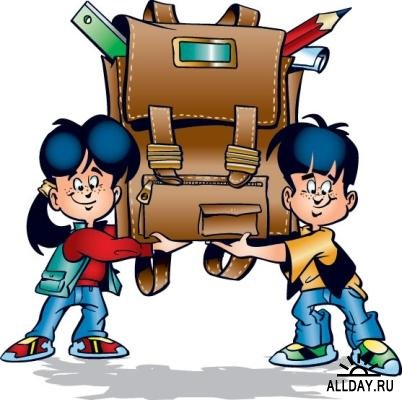 Цель занятия:Познакомить родителей с   формами и особенностями работы по обеспечению преемственности программ, реализуемых в детском саду и школе.Познакомить родителей с методическими приемами по обучению их игровым действиям, развивающим у ребенка старшего дошкольного возраста внимание, память, мышление и навыки элементарной учебной деятельности.Развивать у детей внимание, память, мышление, способности к проведению простейших обобщений, умений использовать полученные знания в новых условиях;  развивать речь: уметь описать свойства предмета, объяснить сходство и различие предметов, обосновать свой ответ, уметь четко излагать свои мысли. Закрепить элементарные понятия о звукобуквенном анализе слов, научить правильно определять и давать характеристику звуку, развивать фонематический слуха; продолжать учить осмысленному чтению. Развивать интерес к учебным занятиям.Оборудование: Доска разделена на две части. Две большие эмблемы на ней. Эмблемы для каждого ребенка. Картинки для слова, зашифрованного, со схемой предложения их 3 слов. Карточка на выявление закономерности. Счетные палочки. Буквы для слов ДРУЖБА       ШКОЛА. Картинки со словами, которые начинаются на твердые и мягкие согласные звуки.Ход занятия. Сегодня, дети, на нашем занятии присутствуют Ваши родители. Давай те покажем им, как мы готовимся к школе, чему вы уже научились, а над чем нам еще предстоит поработать. Мы проведем викторину, которая называется «В дружбе наша сила». Мы с вами разделились на две команды. Справа за столами сидит команда ГАВ - ГАВ а слева МЯУ-МЯУДавайте вспомним наше правило: Уважай чужое мненьеДля хорошего общенья.             Если поднята рука –Значит, все молчат пока.Начинаем занятие с облиц вопросов, разминка:Сколько тебе лет? А сколько будет через год?Когда ты завтракаешь? Что бывает раньше обед или ужин?Какое сейчас время года? Почему ты так считаешь? (ребенок должен знать и называть признаки любого времени года).Назовите одним словам звуки: А,О,У.И?Как называются  одним словом звуки М, Мь ,Т. Ть. З,Зь?Какие бывают согласные звуки?А теперь начинаем выполнять разные задания.Первое задание. Команда ГАВ-ГАВ.      Подберите слова, которые начинаются на твердый согласный звук.Команда МЯУ- МЯУ.  Подберите слова, которые начинаются на мягкий согласный звук.Картинки лежат на 2 столах, каждый ребенок отбирает картинку и ставит ее на доску.Второе задание Игра "ГОСТИ НА ПОРОГЕ". К вам неожиданно пришли гости. Для того, чтобы их угостить, надо сходить  в "магазин", и принести продукты, в названии которых встречается буква М. Какие продукты будут лежать в сумке.Предложить детям назвать количество слогов в отдельных словах.Третье задание. Мы поиграем в « Поле чудес»Задание будет одинаковое для всех. По первым буквам моих слов надо отгадать новое слово. Вписать эти буквы в карточку, по порядку. В этом слове столько букв, сколько клеточекЧетвертое заданиеНадо придумать предложение  со словом _________по схеме          !__  __  __ .                                                                        .Слово можно немного изменять. Запишите его себе на листок.Сколько слов будет в этом предложении?Пятое заданиеСоставить слово, которое рассыпалось             Ш- К -О –Л- А.        Д –Р- У -Ж –Б- А.Вы МОЛОДЦЫ, а теперь немного отдохнем.Физкультминутка "Быстро встаньте..."Быстро встаньте, улыбнитесь,                                                      Выше, выше подтянитесь.                                                     Ну-ка, плечи распрямите,                                                     Поднимите, опустите,                                                     Влево, вправо повернулись,                                                     Сели, встали, сели, встали                                                     И ко мне все прибежали. Игра на внимание « Красный, желтый, зеленый».	 	          круг красный – дети замирают и не двигаются                       Желтый - танцуют                           зеленый - подпрыгивают                                Играем два-три раза«Помоги найти квартиру»Возьмите вторую карточку.Вот улица, на которой живут котята и щенята. Котята пригласили щенят в гости и сказали, что они  живут в самом высоком доме на пятом этаже, в квартире слева. Помогите найти их окно. Раскрасьте его зеленым карандашом.Щенки  тоже пригласили котят  в гости и сказали, что они живут в самом низком доме, на четвертом этаже, квартира справа. Раскрасьте, окно синим карандашом. Логические задания.   Первое, третье, пятое, седьмое для  ГАВ-ГАВ, остальные для МЯУ-МЯУ1. Из-за куста видно  4 заячьих уха. Сколько зайцев за кустом? 2.  Из-за забора видны 4 лапы.  Сколько там кошек?3.  Какое число задумал зайчик, если оно на 1 больше 6 и на 1 меньше 8?4.  Какое число задумал котенок,  если прибавить к нему 2 получится  7?5.  Сколько в пустом стакане земляничек?6.  Сколько этажей в 5 –ти этажном доме?7.  Сколько тебе было лет  года назад?8.  Сколько тебе  будет лет через год?Назовите лишнее слово: а) плюс, минус, пятница, равно, не равно. б) круг, квадрат, прямоугольник, декабрь, овал. в) утро, день, зима, ночь, вечер.г)  два, пять, С, девять, семь.Играем с пальчиками "Встретились двое"                         Ум ребенка находится на кончиках его пальцев"                                                           В. Сухомлинский 	                                                                       действия пальчикамиВстретились двое котят: "Мяу-мяу!"И двое поросят: «Хрю-хрю»                	соединяем мизинцы обеих рукИ двое щенят: "Гав-гав", 	                        соединяем безымянные пальцы обеих рукИ две лошадки: "Бру-бру",	                        соединяем средние пальцы обеих рукИ  две  овечки: "Ме-ме",	                        соединяем указательные и большие пальцы                                                                                                       обеих рукА рогатые  коровки Му -да -му, ну и ну!!!	                        показать рога, выпрямляя                                                                                                      указательные пальцы и                                                                                                                                  мизинцыВыявление закономерности. Задания выполняются индивидуально.Задание команде ГАВ-ГАВПосмотрите на эти елочки. Что с ними происходит, и какая елочка должна быть следующей?нарисуйтеЗадание команде МЯУ-МЯУПосмотрите на эти цветочки, какой будет следующий?  нарисуйтеПредложить детям проверить правильность выполнения заданий .  Эстафета « Собери числовой ряд»Две команды, должны собрать числовой ряд, кто это сделает быстрей.Подведение итогов.Вы сегодня молодцы, все старались и справились со всеми заданиями. Победила ДРУЖБА.Приз конфеты.Давайте вспомним наше правило: Уважай чужое мненьеДля хорошего общенья.             Если поднята рука –Значит, все молчат пока. Я задаю вопросы, а вы на них отвечаете, только словами: да или нет. Вопросы для команды  МЯУ-МЯУПервое задание. Команда ГАВ-ГАВ.      Подберите слова .которые начинаются на твердый согласный звук.Команда МЯУ- МЯУ.  Подберите слова, которые начинаются на мягкий согласный звук.Картинки лежат на 2 столах, каждый ребенок отбирает картинку и ставит ее на доску.Второе заданиеИгра "ГОСТИ НА ПОРОГЕ". К вам неожиданно пришли гости. Для того, чтобы их угостить, надо сходить  в "магазин", и принести продукты, в названии которых встречается буква__М_ Берете в руки большую сумку и бегом отправляетесь в "магазин" (На двух столах лежат картинки со словами на букву __М_). Предложить детям назвать количество слогов в отдельных словах.Третье задание   Мы поиграем в « Поле чудес»Задание будет одинаковое для всех. По первым буквам моих слов  отгадать новое слово. Вписать эти буквы в карточку, по порядку. В этом слове _6 букв.Четвертое заданиеНадо придумать предложение  со словом_РАДУГА_по схеме          !__  __  __ .                                                                        .Сколько слов будет в этом предложении?Пятое заданиеСоставить слово, которое рассыпалось             Ш К ОЛ А.                                                                      дружбаВы МОЛОДЦЫ, а теперь немного отдохнем.Физкультминутка "Быстро встаньте..."                                        Быстро встаньте, улыбнитесь,                                                      Выше, выше подтянитесь.                                                     Ну-ка, плечи распрямите,                                                     Поднимите, опустите,                                                     Влево, вправо повернулись,                                                     Сели, встали, сели, встали                                                     И ко мне все прибежали. Игра на внимание « Красный, желтый, зеленый».	 	          круг красный – дети замирают и не двигаются                       Желтый - танцуют                           зеленый - подпрыгивают                                Играем два-три раза«Помоги найти квартиру».Вот улица, на которой живут котята и щенята. Котята пригласили щенят в гости и сказали, что они  живут в самом высоком доме на пятом этаже, в квартире слева. Помогите найти их окно. Раскрасьте его зеленым карандашом.Щенки  тоже пригласили котят  в гости и сказали, что они живут в самом низком доме, на четвертом этаже, квартира справа. Раскрасьте , окно синим карандашом. Логические задания.   Первое, третье, пятое - для  ГАВ-ГАВ, остальные для МЯУ-МЯУ1. Из-за забора видны 4 заячьих уха. Сколько зайцев за забором? 2.  Сколько в пустом стакане земляничек?3.  Какое число задумал зайчик, если оно на 1 больше 6 и на 1 меньше 8?4.  Сколько этажей в 5 –ти этажном доме? 5. Ты, да я, да мы с тобой. Сколько нас всего?6. Какое число я задумала? Я задумала число, если прибавить к нему 2 получится  7Назовите лишнее слово: а) плюс, минус, пятница, равно, не равно. б) круг, квадрат, прямоугольник, декабрь, овал. в) утро, день, зима, ночь, вечер.г)  два, пять, С, девять, семь.Играем с пальчиками "Встретились двое"                         Ум ребенка находится на кончиках его пальцев"                                                           В. Сухомлинский 	                                                                       действия пальчикамиВстретились двое котят: "Мяу-мяу!"И двое поросят: «Хрю-хрю»             	соединяем пальцы обеих рук                                                                           поочередноИ двое щенят: "Гав-гав", 	                           И две лошадки: "Бру-бру",	            И  две  овечки: "Ме-ме",	                              А рогатые  коровки Му -да -му, ну и ну!!!                                                                                     показать рога, выпрямляя                                                                указательные пальцы и                                                                     мизинцыВыявление закономерности. Задания выполняются индивидуально.Задание команде ГАВ-ГАВПосмотрите на эти елочки. Что с ними происходит, и какая елочка должна быть следующей?нарисуйтеЗадание команде МЯУ-МЯУПосмотрите на эти цветочки, какой будет следующий?  нарисуйтеПредложить детям проверить правильность выполнения заданий .  Эстафета « Собери числовой ряд»Две команды, должны собрать числовой ряд, кто это сделает быстрей.Подведение итогов.Вы сегодня молодцы, все старались и справились со всеми заданиями. Победила ДРУЖБА.А теперь попробуем поколдавать, Давайте, наколдуем конфет, хотите. Водим руками по столу и говорим : КРИБЛЕ. КРАБЛИ, БУКС. КОНФЕТЫ ПОЯВИТЕСЬ. НЕ ПОЛУЧИЛОСЬ, ДАВАЙТЕ СКАЖЕМ ПО-ДРУГОМУ: КРАБЛИ, КРИБЛИ. БУКС. На столе нет, а может быть они в столе. (Дети в столе находят конфеты).